   Generic Sign in Sheet	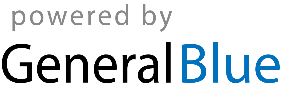 DateNameAddressPhone NumberEmail